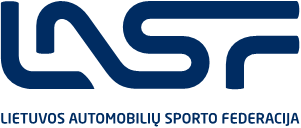 KANDIDATŲ SIŪLYMAI Į LASF ETIKOS IR DRAUSMĖS KOMISIJOS NARIUS2022 ____  _____LASF tikrojo nario Vadovas ___________________________________________________________________Vardas, pavardė, parašas, A.V.LASF tikrojo nario siūlančio kandidatą (-us) pavadinimasSIŪLOMA LASF ETIKOS IR DRAUSMĖS KOMISIJOS NARIO KANDIDATŪRA (Vardas, Pavardė)